	Zpracovatel: QQT, s.r.o. Nositel projektu: Karlovarský kraj.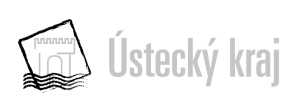 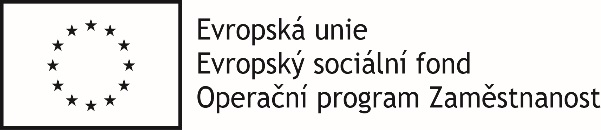 		Publikace vznikla jako výstup z realizace veřejné zakázky v rámci projektu 		„V Karlovarském kraji plánujeme sociální služby společně“, která byla 	 financována z prostředků ESF a státního rozpočtu České republiky.§ 65 - Sociálně aktivizační služby pro rodiny s dětmiSlužby jsou zaměřeny na posilování kompetencí rodičů, pěstounů či dalších pečujících osob a řešení nepříznivé sociální situace rodiny v jejím přirozeném prostředí. Služba poskytuje poradenství a odpovídající podporu doplňující přirozené zdroje a veřejné služby v rozsahu, který vyplynul ze zjišťování potřeb.Pracovníci služby nabízejí podporu a zjišťují potřeby osob minimálně v rozsahu potřeb běžného života dle karty služby.Služba má navázanou spolupráci s pracovníky OSPOD, školskými zařízeními, sociálními pracovníky obcí, úřadem práce, majiteli ubytovacích zařízení, návaznými službami a dalšími odborníky dle potřeb dítěte a rodiny (např. dobrovolnická centra).Výsledná kompetence Oblast potřebTéma Potřeba uživatelePotřeba uživateleCo daná potřeba např. zahrnujeRodina v nepříznivé sociální situaci přijímá službu, která je podmíněná ochotou řešit nepříznivou sociální situaciZákladní stabilizaceZákladní informace, možnost poradit seMožnost řešení nepříznivé sociální situaceMožnost řešení nepříznivé sociální situaceVytvoření pocitu přijetí a bezpečí pro řešení situacePodpora motivace k přijetí dlouhodobých cílů, plánů Možnost napsat dopisMožnost komunikovat e-mailemRodina v nepříznivé sociální situaci přijímá službu, která je podmíněná ochotou řešit nepříznivou sociální situaciZákladní stabilizaceZákladní informace, možnost poradit seMožnost porady/požádání o raduMožnost porady/požádání o raduMožnost využít základního poradenstvíMožnost získat přehled o navazujících službáchPodpora orientace osoby ve své situaciRodina v nepříznivé sociální situaci přijímá službu, která je podmíněná ochotou řešit nepříznivou sociální situaciZákladní stabilizaceMateriální pomocZprostředkování materiální pomociZprostředkování materiální pomociMožnost využít šatník/získat kontakt na zdroj materiální pomociMožnost požádat o potravinovou pomocHlavní řešená témataHlavní řešená témataHlavní řešená témataHlavní řešená témataHlavní řešená témataHlavní řešená témataDoložení totožnosti je předpokladem promožnost čerpat sociální dávky, pomoc, péčiZákladní dokladyIdentifikační doklady Zajištění/vlastnictví platného občanského průkazuZajištění/ vlastnictví platného cestovního dokladuZajištění/ vlastnictví rodného listuZajištění obdobných dokladů pro nezletilé dětiZajištění/ vlastnictví povolení k pobytu Znalost, jak zažádat o nový doklad/průkaz Schopnost provést potřebné úkony a zajistit si finanční prostředky nutné pro vyřízeníZnalost, jak zažádat o nový doklad/průkaz Schopnost provést potřebné úkony a zajistit si finanční prostředky nutné pro vyřízeníDoložení totožnosti je předpokladem promožnost čerpat sociální dávky, pomoc, péčiZákladní dokladyOstatní osobní dokladyZajištění/vlastnictví  ostatních osobních dokladůZnalost, jak zažádat o nový doklad/průkaz (např. řidičský průkaz, průkaz zdravotní pojišťovny aj.)Schopnost provést potřebné úkony a zajistit si finanční prostředky nutné pro vyřízení Poskytnutí základního poradenstvíDoporučení či zprostředkování navazující službyPoskytnutí asistence při jednáníZnalost, jak zažádat o nový doklad/průkaz (např. řidičský průkaz, průkaz zdravotní pojišťovny aj.)Schopnost provést potřebné úkony a zajistit si finanční prostředky nutné pro vyřízení Poskytnutí základního poradenstvíDoporučení či zprostředkování navazující službyPoskytnutí asistence při jednáníDoložení totožnosti je předpokladem promožnost čerpat sociální dávky, pomoc, péčiZákladní dokladyDoklady – oblast rodinného práva, zákona o SPOD aj.Úprava výchovy a výživyÚprava styku s dítětemOmezení rodičovské odpovědnostiPředběžné opatření Návrh na rozvodDoklady o školní docházceTrestní oznámeníAsistence při podání návrhuAsistence v kontaktu se SPOD, PČR , soudem, navazujícími službamiOrientace v problematice a požadavcích SPOD, soudu, PČRAsistence při podání návrhuAsistence v kontaktu se SPOD, PČR , soudem, navazujícími službamiOrientace v problematice a požadavcích SPOD, soudu, PČRVzděláváníPříprava na zařazení se na trh práceZískání kvalifikaceVolba a zajištění kvalifikačního vzděláváníDokončení přípravy na pracovní uplatnění – kvalifikační vzdělávání   Volba a zajištění rekvalifikačního vzdělávání Volba a zajištění kvalifikačního vzděláváníDokončení přípravy na pracovní uplatnění – kvalifikační vzdělávání   Volba a zajištění rekvalifikačního vzdělávání Orientace a uplatnění na trhu prácePracovní uplatněníZařazení se a udržení se na trhu práceNalezení pracovního uplatněníSchopnost orientace na pracovním trhu (přehled o zaměstnavatelích, schopnost najít zaměstnavatele na internetu)Znalost nejdůležitějších ustanovení Zákoníku práce Znalost práv a povinností plynoucích z registrace na ÚP Schopnost orientace na pracovním trhu (přehled o zaměstnavatelích, schopnost najít zaměstnavatele na internetu)Znalost nejdůležitějších ustanovení Zákoníku práce Znalost práv a povinností plynoucích z registrace na ÚP Orientace a uplatnění na trhu prácePracovní uplatněníZařazení se a udržení se na trhu práceZískání pracovního uplatněníSchopnost doložit kvalifikaci a pracovní zkušenostiSchopnost komunikovat se zaměstnavatelem (telefonicky, e-mailem)Schopnost napsat CVSchopnost sebeprezentace (celková úprava vzhledu, vystupování atd.)Schopnost udržet kvalifikaci (např. plnit předepsané průběžné vzdělávání)Schopnost doložit kvalifikaci a pracovní zkušenostiSchopnost komunikovat se zaměstnavatelem (telefonicky, e-mailem)Schopnost napsat CVSchopnost sebeprezentace (celková úprava vzhledu, vystupování atd.)Schopnost udržet kvalifikaci (např. plnit předepsané průběžné vzdělávání)Orientace a uplatnění na trhu prácePracovní uplatněníZařazení se a udržení se na trhu práceUdržení se na trhu práceDocházka do zaměstnání Zajištění dětí – škola, školkaSchopnost dlouhodobě vykonávat nějakou práci Schopnost konstruktivně řešit situace na pracovišti Docházka do zaměstnání Zajištění dětí – škola, školkaSchopnost dlouhodobě vykonávat nějakou práci Schopnost konstruktivně řešit situace na pracovišti Rodina je materiálně a ekonomicky (finančně) stabilizovánaEkonomická stabilizace je předpokladem řešení nepříznivé sociální situace a prevence relapsuHmotné zabezpečeníHospodaření s finančními prostředkyPotřeba orientovat se ve finanční oblastiZnalost výše příjmůZnalost nákladů na bydleníZnalost ostatních nákladůZnalost výše příjmůZnalost nákladů na bydleníZnalost ostatních nákladůRodina je materiálně a ekonomicky (finančně) stabilizovánaEkonomická stabilizace je předpokladem řešení nepříznivé sociální situace a prevence relapsuHmotné zabezpečeníHospodaření s finančními prostředkyBezpečné hospodaření s finančními prostředkyRozvržení příjmu tak, aby byly pokryty všechny platby Schopnost posouzení vlastní finanční situace, včetně své možnosti splácet případné půjčky, hradit své závazkySchopnost provádět finanční operace – trvalý příkaz, bankomat, složenkaRozvržení příjmu tak, aby byly pokryty všechny platby Schopnost posouzení vlastní finanční situace, včetně své možnosti splácet případné půjčky, hradit své závazkySchopnost provádět finanční operace – trvalý příkaz, bankomat, složenkaRodina je materiálně a ekonomicky (finančně) stabilizovánaEkonomická stabilizace je předpokladem řešení nepříznivé sociální situace a prevence relapsuHmotné zabezpečeníHospodaření s finančními prostředkyUplatnění dalších zdrojů finančního zabezpečeníUplatnění nároku na vrácení dluhůPřevedení majetkuPronájem nemovitosti (bytu, nebo jeho části, domu, zahrady, chalupy atd.)Darování majetkuMajetkové vypořádáníVýživné na dítěVýživné rozvedeného manželaVýživné neprovdané matceUplatnění nároku na vrácení dluhůPřevedení majetkuPronájem nemovitosti (bytu, nebo jeho části, domu, zahrady, chalupy atd.)Darování majetkuMajetkové vypořádáníVýživné na dítěVýživné rozvedeného manželaVýživné neprovdané matceRodina je materiálně a ekonomicky (finančně) stabilizovánaEkonomická stabilizace je předpokladem řešení nepříznivé sociální situace a prevence relapsuHmotné zabezpečeníŘešení dluhové problematikyIdentifikace a řešení vlastních dluhů a závazků z nich plynoucíchIdentifikace dluhů (nájem, VZP atd.)Kompletace dokumentů k dluhůmTvorba splátkového kalendáře Komunikace s exekutoremIdentifikace dluhů (nájem, VZP atd.)Kompletace dokumentů k dluhůmTvorba splátkového kalendáře Komunikace s exekutoremRodina je materiálně a ekonomicky (finančně) stabilizovánaEkonomická stabilizace je předpokladem řešení nepříznivé sociální situace a prevence relapsuHmotné zabezpečeníVyužití sociálních dávek Požádání o nárokové a nenárokové dávky (dávky státní sociální podpory, pomoc v hmotné nouzi, dávky pro OZP, atd.)Schopnost dlouhodobé spolupráce s ÚP (dodržování pravidelných schůzek, dokládání příjmů, dokládání hledání si zaměstnání)Doložení doby trvání zaměstnaneckého poměruDoložení zdravotního stavuDoložení stavu hmotné nouzeSchopnost dlouhodobé spolupráce s ÚP (dodržování pravidelných schůzek, dokládání příjmů, dokládání hledání si zaměstnání)Doložení doby trvání zaměstnaneckého poměruDoložení zdravotního stavuDoložení stavu hmotné nouzeRodina je materiálně a ekonomicky (finančně) stabilizovánaEkonomická stabilizace je předpokladem řešení nepříznivé sociální situace a prevence relapsuHmotné zabezpečeníUplatnění práva na hmotné zabezpečení (důchody)Požádání o starobní důchod, invalidní důchod, sirotčí důchod, vdovský důchodDoložení doby trvání zaměstnaneckého poměruDoložení zdravotního stavuDoložení doby trvání zaměstnaneckého poměruDoložení zdravotního stavuRodině nehrozí ztráta bydleníStabilní bydlení je předpokladem pro udržení celistvosti rodiny, prevencí před odebráním dětíBydlení, vedení domácnostiHledání bydlení, nebo ubytováníVyhledávání vhodného bydleníSchopnost vyhledávat v nabídkách na internetuSchopnost se kontaktovat s pronajímatelem a sjednat si podmínky Schopnost posouzení vhodnosti nabízeného bytu Znalost možností a schopnost požádat o obecní bytSchopnost vyhledávat v nabídkách na internetuSchopnost se kontaktovat s pronajímatelem a sjednat si podmínky Schopnost posouzení vhodnosti nabízeného bytu Znalost možností a schopnost požádat o obecní bytRodině nehrozí ztráta bydleníStabilní bydlení je předpokladem pro udržení celistvosti rodiny, prevencí před odebráním dětíBydlení, vedení domácnostiHledání bydlení, nebo ubytováníKontaktování vlastníka bytu /nemovitosti a sjednání podmínekSchopnost sebeprezentaceSchopnost jednat osobně, telefonicky, nebo e-mailemSchopnost sebeprezentaceSchopnost jednat osobně, telefonicky, nebo e-mailemRodině nehrozí ztráta bydleníStabilní bydlení je předpokladem pro udržení celistvosti rodiny, prevencí před odebráním dětíBydlení, vedení domácnostiUdržení bydlení Plnění finančních závazků spojených s bydlenímZnalost reálných nákladů na bydlení, nájem + energieZnalost dávkových systémů v oblasti bydlení (příplatek na bydlení, nebo doplatek na bydlení)Znalost reálných nákladů na bydlení, nájem + energieZnalost dávkových systémů v oblasti bydlení (příplatek na bydlení, nebo doplatek na bydlení)Rodině nehrozí ztráta bydleníStabilní bydlení je předpokladem pro udržení celistvosti rodiny, prevencí před odebráním dětíBydlení, vedení domácnostiUdržení bydlení Orientace v nájemní/podnájemní smlouvě a plnění požadavků z ní vyplývajícíchZnalost závazků plynoucích z nájemní smlouvy, nebo podnájemní smlouvy (dodržování nočního klidu, závazek úklidu společných prostor atd.)Znalost závazků plynoucích z nájemní smlouvy, nebo podnájemní smlouvy (dodržování nočního klidu, závazek úklidu společných prostor atd.)Rodině nehrozí ztráta bydleníStabilní bydlení je předpokladem pro udržení celistvosti rodiny, prevencí před odebráním dětíBydlení, vedení domácnostiUdržení bydlení Udržování domácnosti v pořádku a s odpovídajícím materiálním vybavenímSchopnost zajistit základní úklid a údržbu domácnosti, včetně odpovídajícího materiálního vybavení – úklid, udržení pořádku– péče o oblečení – nákupy – vaření– drobná údržbaSchopnost zajistit základní úklid a údržbu domácnosti, včetně odpovídajícího materiálního vybavení – úklid, udržení pořádku– péče o oblečení – nákupy – vaření– drobná údržbaOsoba zná svůj zdravotní stav a umí s ním zacházetZnalost zdravotního stavu a opatření, která vyžadují, je podmínkou pro prevenci šíření infekčních chorobDále je tato znalost předpokladem pro udržení pracovních schopností jako prevence relapsuZdraví a bezpečíZákladní zdravotní péčeMožnost čerpat zdravotní péčiPojištění u zdravotní pojišťovny, která má v okolí smluvního praktického lékařeRegistrace u lékaře a jeho návštěvaAbsolvování lékařských vyšetřeníPojištění u zdravotní pojišťovny, která má v okolí smluvního praktického lékařeRegistrace u lékaře a jeho návštěvaAbsolvování lékařských vyšetřeníOsoba zná svůj zdravotní stav a umí s ním zacházetZnalost zdravotního stavu a opatření, která vyžadují, je podmínkou pro prevenci šíření infekčních chorobDále je tato znalost předpokladem pro udržení pracovních schopností jako prevence relapsuZdraví a bezpečíZákladní zdravotní péčeUdržování uspokojivého zdravotního stavu a předcházení rizikům spojeným se zdravotním stavemIdentifikace příznaků onemocněníZajištění lékůUžívání lékůDodržování dietySchopnost předcházení infekčním onemocněním Prevence zdravotních rizik Kompenzace handicapuPomůckyIdentifikace příznaků onemocněníZajištění lékůUžívání lékůDodržování dietySchopnost předcházení infekčním onemocněním Prevence zdravotních rizik Kompenzace handicapuPomůckyOsoba zná svůj zdravotní stav a umí s ním zacházetZnalost zdravotního stavu a opatření, která vyžadují, je podmínkou pro prevenci šíření infekčních chorobDále je tato znalost předpokladem pro udržení pracovních schopností jako prevence relapsuZdraví a bezpečíŘešení infekčních onemocněníZnalost prevence a řešení infekčních onemocněníIdentifikace příznaků onemocněníDodržování diety Schopnost předcházení infekčním onemocněním a parazitůmZákladní znalost o infekčních chorobáchIdentifikace příznaků onemocněníDodržování diety Schopnost předcházení infekčním onemocněním a parazitůmZákladní znalost o infekčních chorobáchOsoba zná svůj zdravotní stav a umí s ním zacházetZnalost zdravotního stavu a opatření, která vyžadují, je podmínkou pro prevenci šíření infekčních chorobDále je tato znalost předpokladem pro udržení pracovních schopností jako prevence relapsuZdraví a bezpečíŘešení rizikového chování osoby  Soužití s osobou, která se chová rizikověMožnost využít emocionální podpory při setkání se sociálně patologickými jevySchopnost rozeznat projevy týrání, zneužívání atd. a znát možnosti, jak se jim bránit, nebo jim předcházet Bezpečnostní plánMožnost využít emocionální podpory při setkání se sociálně patologickými jevySchopnost rozeznat projevy týrání, zneužívání atd. a znát možnosti, jak se jim bránit, nebo jim předcházet Bezpečnostní plánOsoba zná svůj zdravotní stav a umí s ním zacházetZnalost zdravotního stavu a opatření, která vyžadují, je podmínkou pro prevenci šíření infekčních chorobDále je tato znalost předpokladem pro udržení pracovních schopností jako prevence relapsuZdraví a bezpečíŘešení rizikového chování osoby  Zvládnutí vlastního rizikového chováníZnalost důsledků rizikového způsobu života pro zdraví Znalost důsledků rizikového způsobu života pro zdraví Rodič zvládá péči o děti ve všech oblastechRodině nehrozí odejmutí dětí, či výskyt sociálně patologického chování dětíPosilování rodičovských kompetencí Péče o děti Zajištění plnění školních a povinností dětíZajištění plnění školních a povinností dětíSpolupráce se školami– docházka do škol – příprava do škol– kontakt se školami – kontakt na navazující služby, PPP, SVP, SPC– emocionální podpora– doučováníRodič zvládá péči o děti ve všech oblastechRodině nehrozí odejmutí dětí, či výskyt sociálně patologického chování dětíPosilování rodičovských kompetencí Péče o děti Zajištění péče o dítě v domácím prostředíZajištění péče o dítě v domácím prostředíZajištění odpovídající stravyOsobní hygienaZapojení dítěte do chodu domácnostiPéče o malé dítěPéče o dítě s výchovnými problémyZajištění smysluplného trávení volného času dětí (získání schopnosti plánovat svůj volný čas, dovednost věnovat se svému koníčku)Zajištění podmínek pro návrat dítěte do vlastní péčeRodič zvládá péči o děti ve všech oblastechRodině nehrozí odejmutí dětí, či výskyt sociálně patologického chování dětíPosilování rodičovských kompetencíOpatření pro zajištění zdraví a bezpečnosti dětíPéče o zdravotní stav dítěte a předcházení rizikům zhoršení zdravotního stavuPéče o zdravotní stav dítěte a předcházení rizikům zhoršení zdravotního stavuRegistrace u lékaře a jeho návštěvaAbsolvování lékařských vyšetřeníIdentifikace příznaků onemocnění Užívání léků dle doporučení lékařeDodržování dietySchopnost předcházení infekčním onemocněním Prevence zdravotních rizikRodič zvládá péči o děti ve všech oblastechRodině nehrozí odejmutí dětí, či výskyt sociálně patologického chování dětíPosilování rodičovských kompetencíOpatření pro zajištění zdraví a bezpečnosti dětíZajištění péče s ohledem na onemocnění, či zdravotní postiženíZajištění péče s ohledem na onemocnění, či zdravotní postiženíZajištění zdravotní péče odpovídající onemocnění nebo zdravotnímu postiženíNastavení péče o dítě s ohledem na onemocnění či zdravotní postižení (např. dieta)Využití kompenzačních pomůcekKontakt se společenským prostředím, které nepodporuje návrat do původní nepříznivé sociální situace, je předpokladem pro prevenci relapsuKontakt 
se společenským prostředím –  dospělíSpolečenské a osobní kontakty ostatních členů rodinyVytváření funkčních partnerských vztahůVytváření funkčních partnerských vztahůKomunikační strategiePřijetí rodičovské roleHarmonizace vztahůVytváření takových sociálních vazeb, které nevedou k návratu do nepříznivé sociální situace Emocionální podporaSchopnost sebeprezentaceKontakt se společenským prostředím, které nepodporuje návrat do původní nepříznivé sociální situace, je předpokladem pro prevenci relapsuKontakt 
se společenským prostředím –  dospělíSpolečenské a osobní kontakty ostatních členů rodinyVytváření funkčních sociálních vazeb v rodiněVytváření funkčních sociálních vazeb v rodiněPorozumění důvodům disharmoniePorozumění důvodům poruchového chování dětíHarmonizace vztahůMezigenerační soužitíZajištění podmínek pro návrat dítěte do vlastní péčeVytváření takových sociálních vazeb, které nevedou k návratu do nepříznivé sociální situace Kontakt se společenským prostředím, které nepodporuje návrat do původní nepříznivé sociální situace, je předpokladem pro prevenci relapsuKontakt 
se společenským prostředím –  dospělíSpolečenské a osobní kontakty ostatních členů rodinyVytváření funkčních sociálních vazeb s vrstevníky a dalšími osobami  Vytváření funkčních sociálních vazeb s vrstevníky a dalšími osobami  Vytváření takových sociálních vazeb, které nevedou k návratu do nepříznivé sociální situaceSchopnost využívání dalších komunikačních nástrojů pro navázání, nebo udržování vazeb při užití internetu, sociálních sítí apod.Schopnost využívat veřejných služeb zaměřených na trávení volného času (kino, restaurace, sportoviště, oddíly, zájmové kluby atd.)Schopnost sebeprezentaceKontakt se společenským prostředím, které nepodporuje návrat do původní nepříznivé sociální situace, je předpokladem pro prevenci relapsuKontakt 
se společenským prostředím –  dospělíSpolečenské a osobní kontakty nezletilých dětíPodpora dítěte při vytváření funkčních sociálních vazeb s rodinouPodpora dítěte při vytváření funkčních sociálních vazeb s rodinouZprostředkování návazných služebPřijetí role rodiče, rodičovské autorityEmocionální podpora Vytváření takových sociálních vazeb, které nevedou k návratu do nepříznivé sociální situace Schopnost sebeprezentaceKontakt se společenským prostředím, které nepodporuje návrat do původní nepříznivé sociální situace, je předpokladem pro prevenci relapsuKontakt 
se společenským prostředím –  dospělíSpolečenské a osobní kontakty nezletilých dětíPodpora dítěte při vytváření funkčních sociálních vazeb s vrstevníky a okolímPodpora dítěte při vytváření funkčních sociálních vazeb s vrstevníky a okolímZajištění smysluplného trávení volného času dětí Vytváření takových sociálních vazeb, které nevedou k návratu do nepříznivé sociální situace Emocionální podporaSchopnost sebeprezentace